Тематический план занятий лекционного типапо дисциплине «Гистология, эмбриология, цитология»для обучающихсяпо специальности 36.02.01 Ветеринарияна 2023-2024 учебный годОбсуждено на заседании кафедры гистологии, эмбриологии, цитологии, протокол № 10 от «06» июня 2023 г.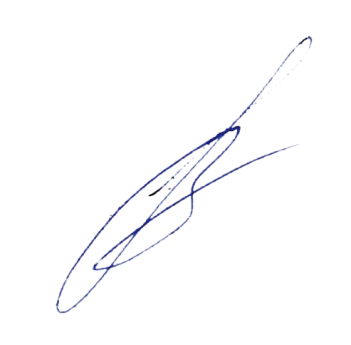 Заведующий кафедрой  				 				В.Л. Загребин№Тематические блокиТематические блокиОбъем по семестрам, часыОбъем по семестрам, часыОбъем по семестрам, часыI РАЗДЕЛ Методы изучения микрообъектовI РАЗДЕЛ Методы изучения микрообъектов2 сем.3 сем.3 сем.1.1.Введение в курс гистологии, эмбриологии, цитологии. Методы исследования, задачи. История науки.11II РАЗДЕЛ Цитология.II РАЗДЕЛ Цитология.II РАЗДЕЛ Цитология.2.2.Цитология. Строение клетки, клеточная мембрана, цитоплазма, органеллы, включения. Ядро. Ядерная оболочка, комплекс ядерной поры. Клеточный цикл.11III РАЗДЕЛ Ткани, как системы клеток.III РАЗДЕЛ Ткани, как системы клеток.III РАЗДЕЛ Ткани, как системы клеток.3.3.Учение о тканях. Классификация тканей. Эпителиальная ткань.224.4.Кровь, форменные элементы крови, плазма. Лимфа. Кроветворение.225.5.Соединительная ткань. Классификация.226.6.Мышечная ткань.22IV РАЗДЕЛ Нервная система и органы чувств.IV РАЗДЕЛ Нервная система и органы чувств.IV РАЗДЕЛ Нервная система и органы чувств.7.7.Нервная ткань. Нервная система.118.8.Органы чувств.11V РАЗДЕЛ Частная гистология.V РАЗДЕЛ Частная гистология.V РАЗДЕЛ Частная гистология.9.9.Сердечно-сосудистая система. Сердце. Сосуды. Микроциркуляторное русло.2210.10.Органы иммунной защиты. Центральное и периферическое звенья. Клеточная популяция, участие в иммунных реакциях, возрастные изменения.2211.11.Эндокринная система. Центральное звено. Гипофиз, Гипоталамо-гипофизарная регуляция периферического отдела эндокринной системы. Периферическое звено. Понятие об АПУД-системе.2212.12.Пищеварительная система. Общий план строения. Гистология органов ротовой полости. Строение пищевода, желудка, тонкой, толстой кишки. Печень, поджелудочная железа.2213.13.Кожа. Дыхательная система.2214.14.Выделительная система. Гистофизиология. Развитие органов выделительной системы. Пороки развития.2215.15.Мужская половая система. Развитие. Гистофизиология. Женская половая система. Развитие. Пороки развития. Строение яичника, яйцеводов, матки. Гистофизиология.22VI РАЗДЕЛ Эмбриология человека.VI РАЗДЕЛ Эмбриология человека.VI РАЗДЕЛ Эмбриология человека.16.16.Эмбриология. Основные этапы эмбриогенеза. Половые клетки. Оплодотворение. Дробление. Бластогенез. Гаструляция. Развитие осевого комплекса. Нейруляция.2217.17.Эмбриология. Дифференцировка зародышевых листков. Гисто-, органогенез. Внезародышевые органы.22Итого:30 30 30 30 